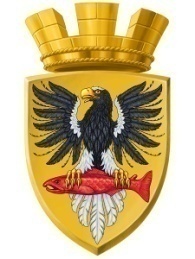                           Р О С С И Й С К А Я   Ф Е Д Е Р А Ц И ЯКАМЧАТСКИЙ КРАЙП О С Т А Н О В Л Е Н И ЕАДМИНИСТРАЦИИ ЕЛИЗОВСКОГО ГОРОДСКОГО ПОСЕЛЕНИЯот     12.  01.   2021				       №     01 - п        г. Елизово          Руководствуясь ст.48 Федерального закона от 06.10.2003 № 131- ФЗ «Об общих принципах организации местного самоуправления в Российской Федерации», п.2 ст. 3.3 Федерального закона от 25.10.2001 № 137-ФЗ «О введении в действие Земельного кодекса Российской Федерации»,  на основании ходатайства АО МАКПЕ  от 30.12.2020  № МАКПЕ-02/2131 об отмене действия постановления в связи с допущенной кадастровым инженером технической ошибкой в схеме раздела земельного  участка,          ПОСТАНОВЛЯЮ:Признать утратившим силу  постановление администрации Елизовского городского поселения   от 21.12.2020	 № 1268-п «Об утверждении схемы раздела земельного участка с кадастровым номером 41:05:0101006:5709 с сохранением земельного участка в измененных границах».Настоящее постановление вступает в силу со дня его подписания. Контроль за исполнением настоящего постановления возложить на заместителя Главы   администрации Елизовского городского поселения.Глава администрации Елизовского городского поселения                                                Д.Б. ЩипицынО признании утратившим силу   постановление администрации Елизовского городского поселения   от 21.12.2020	  №  1268-п  «Об утверждении схемы раздела земельного участка с кадастровым номером 41:05:0101006:5709 с сохранением земельного участка в измененных границах»